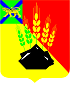 АДМИНИСТРАЦИЯ МИХАЙЛОВСКОГО МУНИЦИПАЛЬНОГО РАЙОНА ПОСТАНОВЛЕНИЕ 
30.01.2019                                              с. Михайловка                                                    № 61-паОб утверждении Типового положения об оплате труда работников муниципальных дошкольных образовательных бюджетных учреждений Михайловского муниципального района В соответствии с Указом Президента Российской Федерации от 07.05.2012 № 597 «О мероприятиях по реализации государственной социальной политики», Федеральным законом от 29.12.2012 № 273-ФЗ «Об образовании в Российской Федерации», Федеральным законом от 06.10.2003 № 131-ФЗ «Об общих принципах организации местного самоуправления в Российской Федерации», приказом департамента образования и науки Приморского края от 07.12.2017 №1543-а «Об утверждении Примерного положения об оплате труда педагогических работников муниципальных образовательных организаций Приморского края», постановлением администрации Михайловского муниципального района от 11.10.2016 № 633-па «Об установлении предельного уровня соотношения среднемесячной заработной платы руководителей, их заместителей и главных бухгалтеров и среднемесячной заработной платы работников муниципальных учреждений Михайловского муниципального района», руководствуясь Уставом Михайловского муниципального района, администрация Михайловского муниципального районаПостановляет:1. Утвердить Типовое положение об оплате труда работников муниципальных дошкольных образовательных бюджетных учреждений Михайловского муниципального района (прилагается).2. Считать утратившими силу: 2.1. Постановление администрации Михайловского муниципального района от 11.05.2017 № 677-па «Об утверждении Типового положения об оплате труда работников муниципальных дошкольных образовательных бюджетных учреждений Михайловского муниципального района Приморского края»;2.2. Постановление администрации Михайловского муниципального района от 12.07.2017 №9 82-па «О внесении изменений и дополнений в постановление администрации Михайловского муниципального района от 11.05.2017 № 677-па «Об утверждении Типового положения об оплате труда работников муниципальных дошкольных образовательных бюджетных учреждений Михайловского муниципального района Приморского края»;2.3. Постановление администрации Михайловского муниципального района от 14.11.2017 № 1474-па «О внесении изменений и дополнений в постановление администрации Михайловского муниципального района от 11.05.2017 № 677-па «Об утверждении Типового положения об оплате труда работников муниципальных дошкольных образовательных бюджетных учреждений Михайловского муниципального района Приморского края»; 2.4. Постановление администрации Михайловского муниципального района от 30.01.2018 № 79-па «О внесении изменений и дополнений в постановление администрации Михайловского муниципального района от 11.05.2017 № 677-па «Об утверждении Типового положения об оплате труда работников муниципальных дошкольных образовательных бюджетных учреждений Михайловского муниципального района Приморского края»;2.5. Постановление администрации Михайловского муниципального района от 26.02.2018 № 209-па «О внесении изменений и дополнений в постановление администрации Михайловского муниципального района от 11.05.2017 № 677-па «Об утверждении Типового положения об оплате труда работников муниципальных дошкольных образовательных бюджетных учреждений Михайловского муниципального района Приморского края»;2.6. Постановление администрации Михайловского муниципального района от 21.08.2018 № 910-па «О внесении изменений и дополнений в постановление администрации Михайловского муниципального района от 11.05.2017 № 677-па «Об утверждении Типового положения об оплате труда работников муниципальных дошкольных образовательных бюджетных учреждений Михайловского муниципального района Приморского края»; 2.7. Постановление администрации Михайловского муниципального района от 22.10.2018 № 1101-па «О внесении изменений и дополнений в постановление администрации Михайловского муниципального района от 11.05.2017 № 677-па «Об утверждении Типового положения об оплате труда работников муниципальных дошкольных образовательных бюджетных учреждений Михайловского муниципального района Приморского края»; 2.8. Постановление администрации Михайловского муниципального района от 26.12.2018 № 1296-па «О внесении изменений и дополнений в постановление администрации Михайловского муниципального района от 11.05.2017 № 677-па «Об утверждении Типового положения об оплате труда работников муниципальных дошкольных образовательных бюджетных учреждений Михайловского муниципального района Приморского края».3. Управлению по вопросам образования (Чепала А.Ф.) ознакомить руководителей муниципальных дошкольных образовательных бюджетных учреждений с настоящим Типовым положением.4. Рекомендовать руководителям муниципальных дошкольных образовательных бюджетных учреждений разработать Положения об оплате труда на основании Типового положения об оплате труда работников муниципальных дошкольных образовательных бюджетных учреждений Михайловского муниципального района. 5. Муниципальному казённому учреждению «Управление по организационно-техническому обеспечению деятельности администрации Михайловского муниципального района» (Хачатрян Г.В.) разместить настоящее постановление на сайте администрации Михайловского муниципального района.6. Настоящее постановление вступает в силу с момента официального размещения на сайте и распространяет свое действие на правоотношения, возникшие с 01 января 2019 года. 7. Контроль за исполнением настоящего постановления возложить на заместителя главы администрации муниципального района Саломай Е.А. Глава Михайловского муниципального района – Главы администрации района                                                     В.В. АрхиповУТВЕРЖДЕНОпостановлением администрацииМихайловского муниципального районаот 30.01.2019 № 61-паТиповое положение об оплате труда работников муниципальных дошкольных образовательных бюджетных учреждений Михайловского муниципального района Общие положения1.1.	Примерное положение об оплате труда работников муниципальных дошкольных образовательных бюджетных учреждений  Михайловского муниципального района (далее – Типовое положение) разработано в соответствии с Бюджетным кодексом Российской Федерации, Федеральным законом от 29.12.2012 № 273-ФЗ «Об образовании в Российской Федерации», приказом Министерства здравоохранения и социального развития Российской Федерации от 05.05.2008 № 216н «Об утверждении профессиональных квалификационных групп должностей работников образования», Законом Приморского края от 13.08.2013 № 243-КЗ «Об образовании в Приморском крае», Законом Приморского края от 25.04.2013 № 188-КЗ «Об оплате труда работников государственных учреждений Приморского края», с учетом приказа Министерства здравоохранения и социального развития РФ от 26.08.2010 № 761н «Об утверждении Единого квалификационного справочника должностей руководителей, специалистов и служащих, раздел «Квалификационные характеристики должностей работников образования» (далее – ЕКС), постановления Администрации Приморского края от 08.05.2013 № 168-па «О введении отраслевых систем оплаты труда работников государственных учреждений Приморского края», Единых рекомендаций по установлению на федеральном, региональном и местном уровнях систем оплаты труда работников государственных и муниципальных учреждений на 2018 год (утв. решением Российской трехсторонней комиссии по регулированию социально-трудовых отношений от 22.12.2017, протокол № 11) (далее – Рекомендаций Российской трехсторонней комиссии по регулированию социально-трудовых отношений), Методических рекомендаций по формированию системы оплаты труда работников общеобразовательных организаций, направленных письмом Минобрнауки России от 29.12.2017 №ВП-1992/02 (далее – Методические рекомендации).1.2. 	Настоящее Типовое положение регулирует порядок и условия оплаты труда работников муниципальных дошкольных образовательных бюджетных учреждений Михайловского муниципального района (далее – учреждение). 1.3. 	Заработная плата (оплата труда) работников муниципальных дошкольных образовательных бюджетных учреждений Михайловского муниципального района (без учета стимулирующих выплат), устанавливаемая в соответствии с отраслевой системой оплаты труда, не может быть меньше заработной платы (оплаты труда) (без учета стимулирующих выплат), выплачиваемой до введения отраслевой системы оплаты труда, при условии сохранения объема должностных обязанностей педагогических работников и выполнения ими работ той же квалификации.1.4. 	Месячная заработная плата работника, полностью отработавшего за этот период норму рабочего времени и выполнившего норму труда (трудовые обязанности), не может быть ниже минимального размера оплаты труда.1.5. 	Оплата труда работников, занятых по совместительству, а также на условиях неполного рабочего времени, производится пропорционально отработанному времени. Определение размеров заработной платы по основной должности, а также по должности, занимаемой в порядке совместительства, производится раздельно по каждой из должностей.1.6. 	Заработная плата работников учреждения предельными размерами не ограничивается.1.7.	Система оплаты труда в учреждении устанавливается коллективным договором, соглашениями, локальными нормативными актами, принимаемыми в соответствии с трудовым законодательством, иными нормативными правовыми актами, содержащими нормы трудового права, а также настоящим Примерным положением.1.8.	Размеры окладов педагогических работников учреждения устанавливаются по квалификационным уровням профессиональных квалификационных групп. 1.9.	В целях развития кадрового потенциала, повышения престижности и привлекательности педагогической профессии, выполнения целевых значений показателя средней заработной платы педагогических работников учреждения, совершенствование систем оплаты рекомендуется осуществлять путем перераспределения средств, предназначенных на оплату труда в учреждении (без учета районных коэффициентов и процентных надбавок к заработной плате лиц, работающих в районах Крайнего Севера 
и приравненных к ним местностях), с тем, чтобы на установление размеров окладов (должностных окладов), ставок заработной платы работников направлялось не менее 70 процентов фонда оплаты труда организации.1.10. В целях обеспечения повышения уровня реального содержания заработной платы, заработная плата подлежит индексации в соответствии 
со статьей 134 Трудового кодекса Российской Федерации (далее – ТК РФ) 
и принятыми в соответствии с ней нормативными актами. При увеличении (индексации) должностных окладов их размеры подлежат округлению до целого рубля в сторону увеличения.1.11. Заработная плата работникам выплачивается из средств краевого и муниципального бюджетов.II. Порядок и условия оплаты труда2.1. 	Основные условия оплаты труда.2.1.2. Размеры окладов работников Учреждения, устанавливаются по основной занимаемой должности в соответствии со штатным расписанием учреждения. 2.1.3.Штатное расписание утверждается руководителем муниципального дошкольного образовательного бюджетного учреждения, согласовывается с главой администрации Михайловского муниципального района или заместителем главы администрации Михайловского муниципального района, курирующим вопросы образования, и руководителем МКУ «Методическая служба обеспечения образовательных учреждений» Михайловского муниципального района (Главным распорядителем бюджетных средств).2.1.3. Система оплаты труда работников учреждения включает в себя оклады, ставки заработной платы, повышающие коэффициенты к окладам, компенсационные и стимулирующие выплаты.2.2. Система оплаты труда работников учреждения устанавливается с учетом:- государственных гарантий по оплате труда;- ЕКС;- настоящего Типового положения;- Рекомендаций Российской трехсторонней комиссии 
по регулированию социально-трудовых отношений;- Методических рекомендаций;- мнения соответствующего профсоюзного органа.2.3.	Оклады педагогических работников учреждения устанавливаются по квалификационным уровням профессиональных квалификационных групп (далее – по ПКГ), утвержденных федеральным органом исполнительной власти, осуществляющим функции по выработке государственной политики и нормативно-правовому регулированию в сфере труда, на основе требований к профессиональной подготовке и уровню квалификации, в том числе согласно приложению  №1 настоящего Типового положения, которые необходимы для осуществления соответствующей профессиональной деятельности, а также с учетом сложности и объема выполняемой работы.2.4. Молодым специалистам, окончившим учреждения высшего или среднего профессионального образования и прибывшим на работу в образовательное муниципальное учреждение по направлению в этом же году, размеры окладов устанавливаются по соответствующему квалификационному уровню профессионально квалификационной группы без учета квалификационной категории.2.5. Наличие у работников диплома государственного образца «бакалавр», «специалист», «магистр» дает право на установление им должностных окладов, предусмотренных для лиц, имеющих высшее профессиональное образование.2.6. Оклады работников учебно-вспомогательного персонала учреждения устанавливаются на основе отнесения занимаемых ими должностей к профессиональным квалификационным группам (далее - ПКГ), утвержденным приказом Минздравсоцразвития России от 05 мая 2008 года № 216н «Об утверждении профессиональных квалификационных групп должностей работников образования» (Приложение 2).2.7. Размеры окладов рабочих учреждения устанавливаются в зависимости от присвоенных им квалификационных разрядов в соответствии с Единым тарифно-квалификационным справочником работ и профессий рабочих (ЕТКС), утвержденным приказом Минздравсоцразвития России от 29 мая 2008 года № 248н «Об утверждении профессиональных квалификационных групп общеотраслевых профессий рабочих» (Приложение 3).2.8. В соответствии с Порядком проведения аттестации педагогических работников организаций, осуществляющих образовательную деятельность, утвержденным приказом Минобрнауки России от 07.04.2014г. №276, при выполнении ими педагогической работы  с учетом имеющейся квалификационной категории за выполнение ими педагогической работы по должности с другим наименованием, по которой не установлена квалификационная категория, устанавливается квалификационная категория в следующих случаях:- при работе в должности, по которой установлена квалификационная категория, независимо от преподаваемого предмета (дисциплины), типа образовательной организации;- при возобновлении работы в должности, по которой установлена квалификационная категория, независимо от перерыва в работе;- при выполнении педагогической работы на разных должностях, по которым совпадают должностные обязанности, учебные программы, профили работы в следующих случаях:2.9. Предельный уровень среднемесячной заработной платы руководителя муниципального учреждения и среднемесячной заработной платы работников муниципального учреждения устанавливается:2.10. Информация о рассчитываемой за календарный год среднемесячной заработной плате руководителя муниципального бюджетного общеобразовательного учреждения, его заместителей и главного бухгалтера размещается в информационно-телекоммуникационной сети «Интернет» на официальном сайте муниципального бюджетного общеобразовательного учреждения, не позднее 15 мая со дня истечения календарного года.2.11. 	Порядок применения повышающих коэффициентов.2.11.1.	К окладам педагогических работников, установленным по ПКГ, применяются следующие повышающие коэффициенты:повышающий коэффициент за квалификационную категорию;повышающий коэффициент за работу в учреждении, имеющем статус «детский сад общеразвивающего вида»;повышающий коэффициент за выслугу лет (стаж работы 
в образовательной организации).2.11.2. К окладам педагогических работников, установленным по ПКГ, применяется повышающий коэффициент за квалификационную категорию:- первую – 10%;- высшую – 15%.2.11.3. К окладам педагогических работников, установленным по ПКГ, применяется повышающий коэффициент за специфику выполняемой работы в организациях:- за реализацию специальной (адаптированной) образовательной программы, в группах компенсационного обучения – 20%;- за реализацию образовательной программы по индивидуальному учебному плану – 20%; - за работу в учреждении, имеющем статус «детский сад общеразвивающего вида» – 5%.2.11.4. К окладам педагогических работников, установленным по ПКГ, применяется повышающий коэффициент за выслугу лет при стаже работы в образовательных учреждениях, рассчитываемый следующим образом: - от 3 лет – 3% и дополнительно 1% за каждый следующий год работы, но не более 10% за весь период работы с учетом фактической учебной нагрузки.2.11.5. К окладам работникам учреждения (кроме педагогических работников), применяется повышающий коэффициент за выслугу лет при стаже работы в образовательных учреждениях, рассчитываемый следующим образом: - от 3 лет – 3% и дополнительно 1%  за каждый следующий год работы, но не более 10% за весь период работы. 2.11.6. При применении к окладам педагогических работников по ПКГ повышающих коэффициентов, размер оклада педагогического работника определяется по формуле:Рор = Опкг + Опкг x SUMПК,где:Рор – размер оклада педагогического работника;Опкг – оклад педагогического работника по ПКГ;SUMПК – сумма повышающих коэффициентов.2.12.7. В случаях, когда размер оплаты труда работника зависит от образования, квалификационной категории, выслуги лет, ведомственных знаков отличия, право на его изменение возникает в следующие сроки: - при изменении величины минимальных окладов; - при увеличении стажа непрерывной работы, педагогической работы, выслуги лет – со дня достижения соответствующего стажа, если документы находятся в учреждении, или со дня предоставления документов о стаже, дающем право на соответствующие выплаты;- при получении образования или восстановлении документов об образовании – со дня представления соответствующего документа;- при установлении или присвоении квалификационной категории – со дня вынесения решения аттестационной комиссией;- при награждении ведомственными знаками отличия – со дня награждения.- при присвоении квалификационной категории – со дня вынесениярешения аттестационной комиссиейПри наступлении у работника права на изменение размера оплаты труда в период пребывания в ежегодном или ином отпуске, 
в период его временной нетрудоспособности, а также в другие периоды, 
в течение которых за ним сохраняется средняя заработная плата, изменение размера оплаты его труда осуществляется по окончании указанных периодов.2.13.	Порядок и условия установления компенсационных выплат.2.13.1.	Компенсационные выплаты работникам устанавливаются в процентах к окладам с учетом повышающих коэффициентов, ставкам заработной платы или в абсолютных размерах, если иное не установлено федеральным или краевым законодательством. Размеры и условия осуществления компенсационных выплат конкретизируются в трудовых договорах работников.2.13.2.	 Работникам учреждения устанавливаются следующие компенсационные выплаты:выплаты работникам, занятым на тяжелых работах, работах 
с вредными и (или) опасными и иными особыми условиями труда;выплаты за работу в местностях с особыми климатическими условиями;выплаты за работу в условиях, отклоняющихся от нормальных (при выполнении работ различной квалификации, совмещении профессий (должностей), сверхурочной работе, работе в ночное время и при выполнении работ в других условиях, отклоняющихся от нормальных (статья 149 ТК РФ).2.13.3.	Конкретные размеры компенсационных выплат не могут быть ниже предусмотренных трудовым законодательством и иными нормативными правовыми актами Российской Федерации, содержащими нормы трудового права.2.13.4. 	Выплата работникам учреждения, занятым на тяжелых работах, работах с вредными и (или) опасными и иными особыми условиями труда, устанавливается в соответствии со статьей 147 ТК РФ.Работникам учреждения, занятым на тяжелых работах, работах с вредными и (или) опасными и иными особыми условиями труда, устанавливается выплата по результатам специальной оценки условий труда.2.13.5.	Выплаты за работу в местностях с особыми климатическими условиями педагогическим работникам организаций выплачиваются 
в порядке и размере, установленных действующим законодательством:- районный коэффициент к заработной плате – 30%;- процентная надбавка к заработной плате за стаж работы в южных районах Дальнего Востока – 10% по истечении первого года работы, 
с увеличением на 10% за каждые последующие два года работы, но не свыше 30% заработка;- процентная надбавка к заработной плате в размере 10% 
за каждые шесть месяцев работы молодежи, прожившей не менее одного года в южных районах Дальнего Востока и вступающей в трудовые отношения, но не свыше 30% заработка. 2.13.6.	Педагогическим работникам организации, место работы которых находится в сельском населенном пункте, устанавливается доплата за работу в указанной местности в размере 25% оклада педагогического работника по ПКГ с учетом фактической учебной нагрузки.2.13.7. Доплаты за работу в условиях, отклоняющихся от нормальных, устанавливаются при выполнении работ различной квалификации 
в соответствии со статьей 150 ТК РФ, совмещении профессий (должностей) – статьей 151 ТК РФ, сверхурочной работе – статьей 152 ТК РФ, работе 
в выходные и нерабочие праздничные дни – статьей 153 ТК РФ.2.13.8. Размер доплаты при совмещении профессий (должностей), расширении зоны обслуживания, увеличении объема работы или исполнении обязанностей временно отсутствующего работника без освобождения от основной работы устанавливаются по соглашению сторон трудового договора исходя из оклада по совмещаемой должности и (или) объема дополнительной работы. Срок, в течение которого работник будет выполнять дополнительную работу, ее содержание и объем устанавливаются работодателем с письменного согласия работника. Приказ директора о совмещении профессий (должностей), расширении зоны обслуживания, увеличении объема работы или исполнении обязанностей временно отсутствующего работника без освобождения от основной работы, изданный на основании соглашения сторон трудового договора, является основанием выплаты доплаты.Доплата за исполнение обязанности временно отсутствующего руководителя устанавливается распоряжением администрации Михайловского муниципального района в размере выплаты разницы в должностных окладах.Доплата за исполнение обязанности временно отсутствующего работника устанавливается в размере 50% от должностного оклада временно отсутствующего работника с учетом установленных работнику, которому полагается доплата, надбавок за особые условия работы, районного коэффициента и дальневосточной надбавки пропорционально отработанному времени.  Работник имеет право досрочно отказаться от выполнения дополнительной работы, а работодатель – досрочно отменить поручение о ее выполнении, предупредив об этом другую сторону в письменной форме не позднее, чем за три рабочих дня.2.14. 	Порядок и условия установления стимулирующих выплат.2.14.1.	Стимулирующие выплаты, размеры и условия их осуществления, показатели и критерии оценки эффективности труда работников учреждения устанавливаются коллективным договором, соглашениями, локальными нормативными актами учреждения 
по согласованию с коллегиальным профсоюзным органом или иным представительным органом работников с учетом соответствующих нормативных правовых актов Российской Федерации, Рекомендаций Российской трехсторонней комиссии по регулированию социально-трудовых отношений, в пределах фонда оплаты труда работников учреждения, формируемого за счет бюджетных средств и средств, поступающих 
от приносящей доход деятельности учреждения. Размеры и условия осуществления выплат стимулирующего характера подлежат внесению в трудовой договор (дополнительное соглашение 
к трудовому договору) с работником.  Показатели и критерии оценки эффективности деятельности, закрепляемые в локальном нормативном акте, являющимся приложением 
к коллективному договору, разрабатываются с учетом мотивированного мнения Управляющего совета образовательной организации (при наличии такого коллегиального органа управления в соответствии со статьей 
26 Федерального закона от 29.12.2012 № 273-ФЗ «Об образовании 
в Российской Федерации», Письмом Минобрнауки России от 22.10.2015 
№ 08-1729 «О направлении методических рекомендаций»). Не допускается введение стимулирующих выплат, в отношении которых не установлены показатели эффективности деятельности организации и педагогических работников (конкретные измеримые параметры), а также в зависимости от формализованных показателей успеваемости обучающихся (распоряжение Правительства Российской Федерации от 26.11.2012  № 2190-р «Об утверждении программы поэтапного совершенствования системы оплаты труда в государственных (муниципальных) учреждениях на 2012-2018 годы»).Стимулирующие выплаты работникам устанавливаются в процентах к окладам с учетом повышающих коэффициентов, ставкам заработной платы или в абсолютных размерах, если иное не установлено федеральным или краевым законодательством. 2.14.2. Работникам учреждения устанавливаются следующие стимулирующие выплаты:выплаты за высокие результаты работы (в том числе за наличие государственных наград, почетных званий, иных званий работников сферы образования);выплаты за качество выполняемых работ;премии по итогам работы.2.14.3.	Стимулирующие выплаты производятся на основании произведенных с учетом положений п. 5.2, п. 5.3 Методических рекомендаций, п. 34, п. 36 Рекомендаций Российской трехсторонней комиссии по регулированию социально-трудовых отношений результатов объективной оценки показателей и критериев оценки эффективности труда педагогического работника, по решению руководителя организации, 
в пределах бюджетных ассигнований на оплату труда работников организации, а также средств от иной приносящей доход деятельности, направленных учреждением на оплату труда работников.2.15. Премирование.Целью премирования является материальное поощрение работников учреждения за качественное исполнение функциональных обязанностей, развитие творческой инициативы и активности. Премирование производится в соответствии с Положением, которое разрабатывается администрацией муниципального общеобразовательного учреждения и согласовывается с профсоюзным комитетом. Положение о премировании утверждается приказом заведующего.Премирование может осуществляться за месяц, квартал, учебный год, календарный год, как в размере должностных окладов, так и в фиксированной сумме, но не более 2-х должностных окладов единовременной выплаты в соответствии с нормативно-правовым актом учреждения, регламентирующим выплаты премиального характера. Период выплаты устанавливается учреждением самостоятельно. Премирование работников осуществляется при наличии экономии фонда оплаты труда учреждения.Нарушения трудовой дисциплины, выразившиеся в невыполнении Устава учреждения, правил внутреннего трудового распорядка, других правовых актов, зафиксированные в приказах по учреждению, служат основанием для лишения премии. Основанием для лишения премии Работника также служит и непогашенное дисциплинарное взыскание.Размер премий зависит от конкретного вклада каждого работника в обеспечение высокой результативности деятельности учреждения и не зависит от стажа работы. Критерии премирования разрабатываются администрацией учреждения самостоятельно и согласовываются с профсоюзным комитетом.3. Порядок и условия оплаты труда заведующего учреждения,заместителей заведующего 3.1. Заработная плата заведующего учреждения, его заместителей состоит из должностного оклада, выплат компенсационного и стимулирующего характера.3.2. Должностной оклад, компенсационные и стимулирующие выплаты руководителю учреждения, устанавливает Учредитель в зависимости от численности воспитанников с учетом повышающего коэффициента к базовому окладу воспитателя по 3 квалификационному уровню.Должностной оклад заведующего учреждения, устанавливающийся с учетом повышающего коэффициента к окладу воспитателя, определяется в зависимости от численности воспитанников в этих учрежденияхтаблица №1таблица №2Размеры минимальных окладов административного персонала3.3. Выплаты компенсационного и стимулирующего характера устанавливаются для руководителя учреждения, его заместителей и главных бухгалтеров в соответствии с разделом 2 настоящего Типового положения.3.4. Руководитель учреждения премируется главой Михайловского муниципального района – главой администрации района на основании Положения о премировании руководителей образовательных учреждений, утвержденного постановлением администрации Михайловского муниципального района.Премирование заместителей заведующего учреждения устанавливается в соответствии с разделом 2 настоящего Положения.4. Формирование фонда оплаты труда4.1. Фонд оплаты труда работников учреждения формируется в пределах бюджетных ассигнований, предусмотренных на соответствующий финансовый год, а также средств, поступающих от приносящей доход деятельности учреждения.  4.2. Фонд оплаты труда работников учреждения формируется за счет средств, направляемых на:- выплаты окладов (должностных окладов);- выплаты работникам, занятым на тяжелых работах, работах с вредными и (или) опасными и иными особыми условиями труда;- выплаты за работу в местностях с особыми климатическими условиями;- выплаты за работу в условиях, отклоняющихся от нормальных;- компенсационные выплаты;- стимулирующие выплаты.- премирование.Приложение № 1 к Положению об оплате трудаОклады педагогических работников муниципального общеобразовательного учреждения по квалификационным уровням профессиональной квалификационной группы должностей педагогических работников за норму часов учебной (преподавательской) работы на 1 ставку согласно Приказу Минобрнауки России от 22.12.2014 № 1601 Приложение № 2 к Положению об оплате трудаРазмеры минимальных окладов работников учебно-вспомогательного персоналаПриложение № 3к Положению об оплате трудаРазмеры минимальных окладов общеотраслевых профессий рабочихДолжность, по которой установлена квалификационная категорияДолжность, по которой при оплате труда учитывать квалификационную категорию, установленную по должности, указанной в графе 1Учитель, преподавательПреподаватель, учитель, воспитатель (независимо от типа организации, в которой выполняется работа);социальный педагог; педагог – организатор; педагог дополнительного образования (при совпадении профиля кружка, направления дополнительной работы профилю работы по основной должности)Преподаватель – организатор основ безопасности жизнедеятельностиУчитель, преподаватель (при выполнении учебной (преподавательской) работы по физической культуре, а также по основам безопасности жизнедеятельности сверх учебной нагрузки, входящей в должностные обязанности преподавателя – организатора основ безопасности жизнедеятельности)Руководитель физического воспитанияУчитель, преподаватель (при выполнении учебной (преподавательской) работы по физической культуре сверх учебной нагрузки, входящей в должностные обязанности руководителя физического воспитания); инструктор по физической культуреМастер производственного обучения Учитель, преподаватель (при выполнении учебной (преподавательской) работы, совпадающей с профилем работы мастера производственного обучения);инструктор по труду;старший педагог дополнительного образования, педагог дополнительного образования (при совпадении профиля кружка, направления дополнительной работы профилю работы по основной должности)Учитель – дефектолог, учитель - логопедУчитель – логопед, учитель – дефектолог, учитель (при выполнении учебной (преподавательской) работы по адаптированным образовательным программам); воспитатель, педагог дополнительного образования, старший педагог дополнительного образования (при совпадении профиля кружка, направления дополнительной работы профилю работы по основной должности)Учитель (при выполнении учебной (преподавательской) работы по учебным предметам (образовательным программам) в области искусств)Преподаватель образовательных организаций (при выполнении учебной (преподавательской) работы по учебным предметам (образовательным программам) в области искусств)Преподаватель образовательных организаций дополнительного образования детей (детских школ искусств по видам искусств); концертмейстерУчитель, преподаватель (при выполнении учебной (преподавательской) работы по учебным предметам (образовательным программам) в области искусств)Старший тренер – преподаватель; тренер - преподавательУчитель (при выполнении учебной (преподавательской) работы по физической культуре); инструктор по физической культуре№ п/пМуниципальное учреждениеПредельный уровень соотношения средней заработной платы руководителя учреждения и средней заработной платы работников муниципального учрежденияПредельный уровень соотношения средней заработной платы руководителя учреждения и средней заработной платы работников муниципального учрежденияПредельный уровень соотношения средней заработной платы руководителя учреждения и средней заработной платы работников муниципального учреждения№ п/пМуниципальное учреждениеРуководитель муниципального учрежденияЗаместитель руководителяГлавный бухгалтер1Муниципальные дошкольные образовательные учреждения, подведомственные управлению по вопросам образования322Распределение учрежденийпо численности воспитанниковРазмер повышающего коэффициента к окладу воспитателя по квалификационному уровнюДолжностной оклад руководителяДошкольное образовательное учреждение с численностью до 100 воспитанников1,720145Дошкольное образовательное учреждение с численностью от 101 до 200 воспитанников1,922515Дошкольное образовательное учреждение с численностью свыше 200 воспитанников2,327255№ п/пНаименование должностей (профессий)Размеры окладов, рублей1заместитель заведующего по финансовой части99092заместитель заведующего по административно-хозяйственной части8167Должности, отнесенные к квалификационным уровням ПКГДолжностной оклад, руб.1 квалификационный уровень9 500,00инструктор по физической культуре музыкальный руководитель2 квалификационный уровень10 725,003 квалификационный уровень11 850,00воспитатель педагог-психолог 4 квалификационный уровень12 600,00старший воспитательучитель-дефектолог учитель-логопед (логопед)1Младший воспитатель (высшее, среднее профессиональное образование без предъявления требований к стажу работы)65342Младший воспитатель (начальное профессиональное, среднее (полное) общее образование и профессиональная подготовка в области образования и педагогики без предъявления требований к стажу работы)62073Завхоз 69611Рабочий по комплексному обслуживанию и ремонту зданий60492Уборщик служебных помещений60493Дворник60494Сторож 60495Электрик60496Повар60497Помощник повара60498Кухонный рабочий60499Кастелянша604910Прачка6049